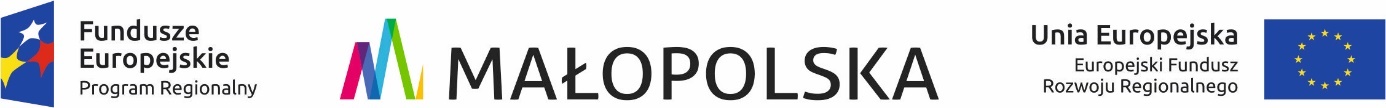 FORMULARZ 3Oświadczenie Wykonawcy składane na podstawie art. 25a ust. 1 ustawy z dnia 29 stycznia 2004 r.  Prawo zamówień publicznych (dalej jako: ustawa Pzp), DOTYCZĄCE PRZESŁANEK WYKLUCZENIA Z POSTĘPOWANIANa potrzeby postępowania o udzielenie zamówienia publicznego pn.BUDOWA SIECI KANALIZACYJNEJ DLA GMINY ŁABOWA ETAP I                                            W MIEJSCOWOŚCI ŁABOWA (część), NOWA WIEŚ I ROZTOKA WIELKA (część) w ramach projektuOchrona zasobów naturalnych poprzez budowę sieci kanalizacyjnej dla Gminy Łabowa ETAP I w miejscowości Łabowa (część), Nowa Wieś i Roztoka Wielka (część) w ramach Regionalnego Programu Operacyjnego Województwa Małopolskiego  na lata 2014-2020  Osi Priorytetowej 5 Ochrona środowiska, Działanie: 5.3 Ochrona zasobów wodnych Poddziałanie: 5.3.2 Gospodarka wodno-kanalizacyjna – SPR  z Europejskiego Funduszu Rozwoju Regionalnegoprowadzonego przez  Gminę Łabowa , oświadczam, co następuje:OŚWIADCZENIA DOTYCZĄCE WYKONAWCY:Oświadczam, że nie podlegam wykluczeniu z postępowania na podstawie 
art. 24 ust 1 pkt. 12-22 ustawy Pzp.Oświadczam, że nie podlegam wykluczeniu z postępowania na podstawie 
art.24 ust.5 ustawy Pzp w zakresie okoliczności, które Zamawiający wskazał                                          w ogłoszeniu o zamówieniu oraz w pkt.5a specyfikacji .................................,dnia ........................r.(Miejscowość)                                                                                ……………………………………(podpis)Oświadczam, że zachodzą w stosunku do mnie podstawy wykluczenia z postępowania na podstawie art. …………. ustawy Pzp (podać mającą zastosowanie podstawę wykluczenia spośród wymienionych w art. 24 ust. 1 pkt 13-14, 16-20 lub art.24 ust.5 ustawy Pzp) w zakresie okoliczności, które Zamawiający wskazał  w ogłoszeniu o zamówieniu oraz w pkt.5a specyfikacji .Jednocześnie oświadczam, że w związku z ww. okolicznością, na podstawie art. 24 ust. 8 ustawy PZP podjąłem następujące środki naprawcze:  ………………………………………………………………………………………………………….…………………………………………………………………………………………..………………................................,dnia ........................r.(Miejscowość)							…………………………………………(podpis)OŚWIADCZENIE DOTYCZĄCE PODMIOTU, NA KTÓREGO ZASOBY POWOŁUJE SIĘ WYKONAWCA:Oświadczam, że w stosunku do następującego/ych podmiotu/tów, na którego/ych zasoby powołuję się w niniejszym postępowaniu, tj.: …………………………………………………………………………………………………(podać pełną nazwę/firmę, adres, a także w zależności od podmiotu: NIP/PESEL, KRS/CEiDG) nie zachodzą podstawy wykluczenia z postępowania o udzielenie zamówienia.................................,dnia ........................r.(Miejscowość)							…………………………………………(podpis)OŚWIADCZENIE DOTYCZĄCE  PODWYKONAWCY NIEBĘDĄCEGO PODMIOTEM, NA KTÓREGO ZASOBY POWOŁUJE SIĘ WYKONAWCAOświadczam, że następujący/e  podmiot/y będący/e podwykonawcą/ami:…………………………………………………………………………………………………………… (podać pełną nazwę/firmę, adres, a także w zależności od podmiotu: NIP/PESEL, KRS/CEiDG)nie podlegają wykluczeniu z postępowania o udzielenie zamówienia.................................,dnia ........................r.(Miejscowość)							…………………………………………(podpis)OŚWIADCZENIE DOTYCZĄCE PODANYCH INFORMACJI:Oświadczam, że wszystkie informacje podane w powyższych oświadczeniach są aktualne 
i zgodne z prawdą oraz zostały przedstawione z pełną świadomością konsekwencji wprowadzenia zamawiającego w błąd przy przedstawianiu informacji.................................,dnia ........................r.(Miejscowość)							…………………………………………(podpis)(Nazwa, adres Wykonawcy/Wykonawców)OŚWIADCZENIE DOTYCZĄCENIE PODLEGANIA WYKLUCZENIU                               Z POSTĘPOWANIA  